LAPORAN PENELITIAN DOSEN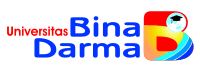 ANALISIS PERBANDINGAN RETURN ON ASSET (ROA) DENGAN ECONOMIC VALUE ADDED (EVA) DALAM MENILAI KINERJA PERUSAHAAN PADA PDAM TIRTA MUSI PALEMBANGOleh:Henni Indriyani, S.E., Ak., M.Si982107034/0217107301PROGRAM STUDI AKUNTANSIFALKULTAS EKONOMIUNIVERSITAS BINA DARMA PALEMBANG2012/2013